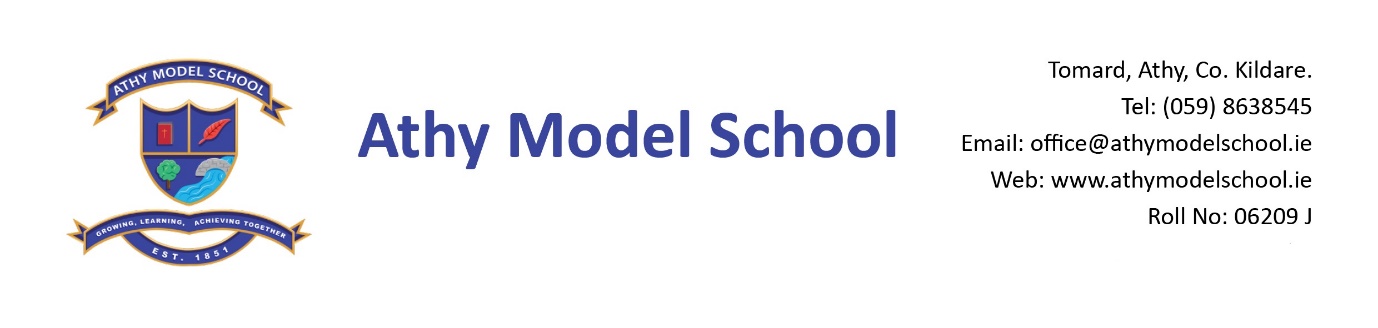 Senior Infant Booklist 2022-2023EnglishOver the Moon: Skills Book Senior Infants (Gill)Just Handwriting: Pre-cursive Handwriting programme for Senior Infants (educate.ie) Just Phonics Senior Infants (educate.ie)   MathsBusy at Maths Senior Infants (CJ Fallon)Copies:   The school will supply all copies.  You will be billed for them in September.PE 	Non- marking trainers Grass Play: Waterproof runners/wellies (to be kept in school) Please supply a drawstring bag to hold them inArt	Old adult sized t-shirt  (with no buttons/fasteners) Please supply:4   A4 zip wallets (mesh only)2   A4 document folders1   B5 zip wallet (mesh only)1   Scissors  Junior Grip handwriting pencilsCrayon TwistablesErasers, sharpeners3 large Pritt sticks: to be replenished when necessary3 Whiteboard markers: to be replenished when necessaryWhiteboard rubberReusable drinks containerHand towel: with hook/tag for hanging on bathroom hooksPleaseLabel all of the above clearly with child’s name (including colouring pencils)Name all textbooks in pencil only on inside cover (just in case the wrong book has been purchased)